ROMÂNIA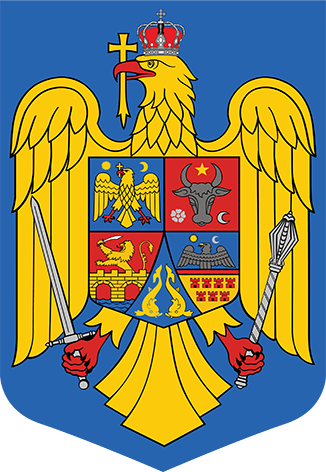 JUDEȚUL MEHEDINȚIPRIMĂRIA COMUNEI BREZNIȚA-OCOLREGISTRATURĂ GENERALĂ:NR .......................... / DATA .....................................C E R E R EPENTRU EMITEREA CERTIFICATULUI DE URBANISMSubsemnatul1) ........................................................................................... CNP	,cu domiciliul/sediul2) în județul ..........................................., municipiul/orașul/comuna	,satul ............................................................................, sectorul ...................................., cod poștal	,str. ............................................................................... nr. .............., bl. .............., sc. ............, et. ........., ap.	,telefon/fax .........................................................., e-mail ........................................................................., în calitatede/reprezentant al ........................................................................................................, CUI	,în conformitate cu prevederile Legii nr. 50/1991, privind autorizarea executării lucrărilor de construcții, republicată, cu modificările și completările ulterioare, solicit emiterea CERTIFICATULUI DE URBANISM în scopul*):......................................................................................................................................................................................................................................................................................................................................................................|_| 1. Elaborarea documentației pentru autorizarea executării lucrărilor de construcții, în conformitate cu prevederile art. 3 alin. (1) din Lege, privind:|_| 1.1. Lucrări de construire|_| 1.2. Lucrări de desființare|_| a) lucrări de construire, reconstruire, consolidare, modificare, extindere, reabilitare, schimbare de destinație sau de reparare a construcțiilor de orice fel, precum și a instalațiilor aferente acestora, cu excepția celor prevăzute la art. 12 din Legea nr. 50/1991;|_| b) lucrări de construire, reconstruire, extindere, reparare, consolidare, protejare, restaurare, conservare, precum și orice alte lucrări, indiferent de valoarea lor, care urmează să fie efectuate la construcții reprezentând monumente istorice, stabilite potrivit legii;|_| c) lucrări de construire, reconstruire, modificare, extindere, reparare, modernizare și reabilitare privind căile de comunicație de orice fel, drumurile forestiere, lucrările de artă, rețelele și dotările tehnico-edilitare, lucrările hidrotehnice, amenajările de albii, lucrările de îmbunătățiri funciare, lucrările de instalații de infrastructură, lucrările pentru noi capacități de producere, transport, distribuție a energiei electrice și/sau termice, precum și de reabilitare și retehnologizare a celor existente;|_| d) împrejmuiri și mobilier urban, amenajări de spații verzi, parcuri, piețe și alte lucrări deamenajare a spațiilor publice;|_| e) lucrări de foraje și excavări necesare pentru efectuarea studiilor geotehnice și a prospecțiunilor geologice, proiectarea și deschiderea exploatărilor de cariere și balastiere, a sondelor de gaze și petrol, precum și a altor exploatări de suprafață sau subterane;|_| f) lucrări, amenajări și construcții cu caracter provizoriu, necesare în vederea organizării executării lucrărilor, în condițiile prevăzute la art. 7 alin. (11) din Legea nr. 50/1991;|_| g) organizarea de tabere de corturi, căsuțe sau rulote;|_| h) lucrări de construcții cu caracter provizoriu, chioșcuri, tonete, cabine, spații de expunere situate pe căile și spațiile publice, corpuri și panouri de afișaj, firme și reclame, precum și anexele gospodărești ale exploatațiilor agricole situate în extravilan;|_| i) cimitire - noi și extinderi.|_| 2. Operațiuni notariale privind circulația imobiliară:|_| vânzări, |_| cumpărări,	|_| concesionari,|_| cesionari, |_| dezmembrări,	|_| parcelari,|_| comasări, |_| partaje,	|_| succesiuni etc.|_| 3. Adjudecarea prin licitație a proiectării lucrărilor publice (denumire)**)|_| 4. Cereri în justiție|_| 5. Alte scopuri prevăzute de lege (definire)**)pentru imobilul |_| teren și/sau |_| construcții, situat în județul .............., comuna .................., satul	,cod poștal ......... str. .................................................................... nr. ..............., bl. ............., sc. ..........., et	,ap. ............., sau identificat prin3) .......................................................................................................................În sprijinul identificării imobilului anexez:-	planul cadastral/topografic actualizat la zi, scara 1:	, precum și extrasul de carte funciarăpentru informare, eliberate de OCPI4); ...................................................................Suprafața terenului și/sau construcției pentru care solicit certificatul de urbanism este de	m2.Data ................................	Semnătura5) ...........................................................*) Se introduce "X" în casetă și se anulează ce nu corespunde**) Se face precizarea, după cazPRECIZĂRIprivind completarea formularului"Cerere pentru emiterea certificatului de urbanism"Numele și prenumele solicitantului:persoană fizică; saureprezentant al firmei (persoană juridică), cu precizarea denumirii acesteia, precum și a calității solicitantului în cadrul firmei.Domiciliul/sediul firmei: Pentru persoană fizică:se completează cu date privind domiciliul acesteia.Pentru persoană juridică:se completează cu date privind sediul social al firmei.Alte elemente de identificare:În situația în care amplasamentul imobilului nu este evidențiat în planurile cadastrale sau topografice ale localității/teritoriului administrativ (la scările 1:500, 1:2000 sau 1:10.000, după caz) aflate în gestiunea oficiului de cadastru și publicitate imobiliară teritorial, pentru identificarea imobilului solicitantul va putea prezenta, după caz, informații privind:localitatea, numărul cadastral și numărul de carte funciară, în cazul în care legea nu dispune altfel; sauelemente de reper, general cunoscute; saunumărul de ordine și suprafața de teren înscrise în Registrul agricol; sauplan de situație extras din cadrul unor studii și/sau planuri urbanistice elaborate anterior în zonă.Planuri cadastrale/topografice, cu evidențierea imobilelor în cauză, astfel:pentru imobilele neînscrise în evidentele de cadastru și publicitate imobiliară: Plan de încadrare în zonă, la una din scările 1:10.000, 1:5.000, 1:2.000, 1:1.000, 1:500, după caz, eliberat, la cerere, de către oficiul de cadastru și publicitate imobiliară;pentru imobilele înscrise în evidentele de cadastru și publicitate imobiliară: Extras din planul cadastral de pe ortofotoplan și extrasul de carte funciară pentru informare actualizat la zi, eliberate, la cerere, de către oficiul de cadastru și publicitate imobiliară.La rubrica "Semnătura": se va înscrie și în clar numele solicitantului: persoană fizică sau reprezentant al persoanei juridice.